Консультация для родителей  «Воспитание физических качеств, как основа укрепления здоровья и развития ребенка». «Я не боюсь еще и еще раз повторять:забота о здоровье – это важнейшийтруд воспитателя. От жизнерадостностидетей зависит их духовная жизнь,мировоззрение, умственное развитие,прочность знаний, вера в свои силы».В. А. СухомлинскийПроблема здоровья и его сохранения в современном обществе стоит очень остро. Такие словосочетания, как «здоровье сберегающие технологии» и «формирование здорового образа жизни» заняли прочное место в беседах с родителями и детьми, в планах воспитательной работы всех педагогов образовательной структуры, начиная от дошкольных учебных учреждений. Но проблема по-прежнему остается актуальной. Как же нужно воспитывать ребенка, чтобы он понимал значимость здоровья и умел бережно к нему относиться? Эту задачу взрослым надо решать с самых ранних лет жизни ребенка, решать системно и сообща. Проблема оздоровления детей это не проблема одного дня и одного человека, а целенаправленная и систематически спланированная работа всего коллектива образовательного учреждения на длительный срок.Дошкольный период характеризуется интенсивным формированием организма детей, их опорно-двигательного аппарата. В этом возрасте закладывается фундамент здоровья ребенка. Вся работа в детском саду должна быть пронизана заботой о физическом здоровье ребенка и его психологическом благополучии. Пути достижения физического и психологического здоровья ребенка не сводятся к узко педагогическим средствам физического воспитания и медицинским мероприятиям. Они должны проходить через всю организацию жизни детей в детском саду, организацию предметной и социальной среды, режима и разных видов детской деятельности, учета возрастных и индивидуальных особенностей.Нельзя решать ребенка естественной активности, загоняя ее лишь в рамки специальных физкультурных занятий. Необходимо развивать двигательную активность детей на прогулке, в подвижных, спортивных играх, самостоятельной двигательной деятельности, используя возможности оборудования на участке детского сада, оборудования в групповых комнатах и спортивного зала.В соответствии с «программой воспитания и обучения в детском саду», по которой мы работаем, физическое воспитание в дошкольном учреждении должно осуществляться, как на специальных физических занятиях, так и в повседневной жизни. В нашем детском саду имеются необходимые условия для повышения двигательной активности детей вне физкультурных занятий. Для совершенствования навыков, полученных на физкультурных занятиях, в группах созданы уголки движений, которые учитывают возрастные особенности детей, их интересы. Есть разнообразное физическое оборудование, а также пособия, изготовленные своими руками, которые повышают интерес к физической культуре. На участке ДОУ имеется беговая дорожка, полоса препятствий, , прыжковая яма.Система физкультурно-оздоровительной работы включает следующие мероприятия:- лечебную физкультуру, массаж, водные процедуры, специальные оздоровительные игры- витаминотерапию.- дыхательная гимнастика- проведение гимнастики после сна- полоскание рта- обливание рук прохладной водойВ нашем детском саду создаются благоприятные санитарно-гигиенические условия, обеспечивается заботливый уход за детьми, пребывание на свежем воздухе, организуется полноценное питание, систематически во все времена года проводится утренняя гимнастика, закаливающие мероприятия. Особое внимание в системе физического воспитания мы уделяем проведению закаливающих процедур, способствующих укреплению здоровья и снижению заболеваемости. Подобные мероприятия способствуют созданию обязательных условий и привычек здорового образа жизни. Поэтому важна система закаливания, предусматривающая разнообразные формы и методы, а также изменения в связи с временами года, возрастом и здоровьем детей.Закаливание будет эффективным, если оно обеспечивается в течение всего вре-мени пребывания ребенка в детском саду. Для этого необходимы:- чёткая организация теплового и воздушного режима помещения- рациональная не перегревающая одежда для детей- соблюдение режима прогулок во все времена года (4 – 5 часов)- гигиенические процедуры (умывание, обливание рук до локтя прохладной водой)- хождение босиком (при t пола 18° C)В разных возрастных группах проводят разные виды закаливания. В среднем возрасте это воздушные ванны, ходьба по корригирующим дорожкам, дыхательная гимнастика, обливание рук до локтя прохладной водой, гимнастика после дневного сна, солнечные ванны в летний период.В проблеме приобщения детей к здоровому образу жизни мы не можем не отметить важность взаимодействия с семьей. Несмотря на заинтересованность родителей в сохранении здоровья ребенка, им не всегда удается решить многие вопросы и возникшие проблемы, тем более что многие дети большую часть времени проводят в детском саду. Поэтому ДОУ должно оказать существенную помощь семье в сохранении и укреплении физического и психического здоровья ребенка. Естественно, что работа с родителями, тем более в такой области – задача сложная, но добиться даже небольшой положительной динамики в этом направлении вполне по силам.Основное средство воздействия - пропаганда здорового образа жизни. Она осуществляется в наглядной форме:- через досуги о витаминах , неделя здоровья и т.д.- индивидуальные беседы- родительские собрания   «Значение совместных подвижных игр с детьми»)- участие родителей в совместных праздниках и Днях здоровья- посещение родителями занятийТаким образом, проводимая нами физкультурно-оздоровительная работа позволяет привлечь родителей к совместным усилиям по оздоровлению детского организма в течение всего пребывания в детском саду.Помните! Наличие здорового будущего завтра – это постоянная забота о физическом, психологическом и социальном благополучии ребенка сегодня.Консультация для родителей  «Воспитание физических качеств, как основа укрепления здоровья и развития ребенка». 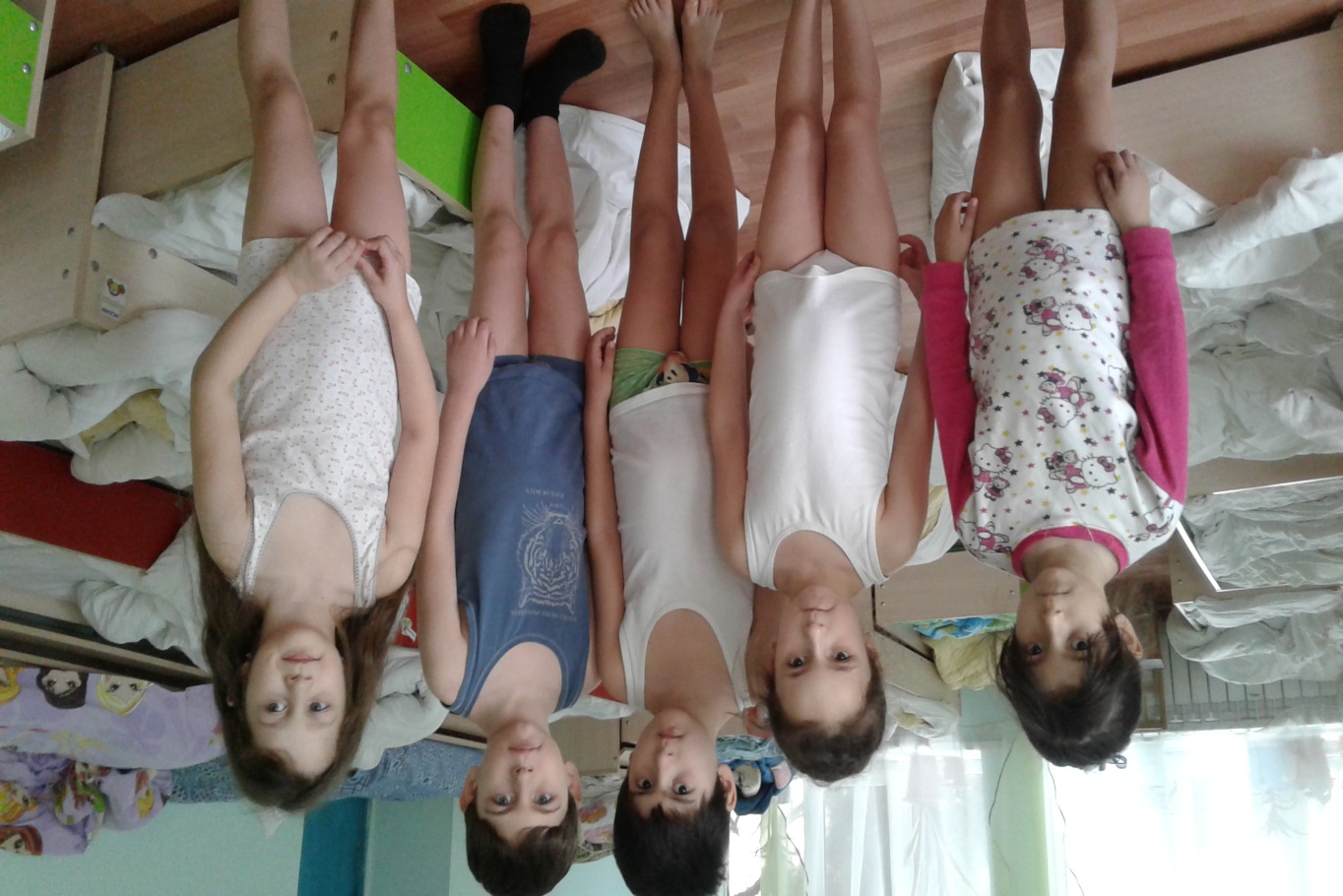 